Teachers’ Standards Tracker 		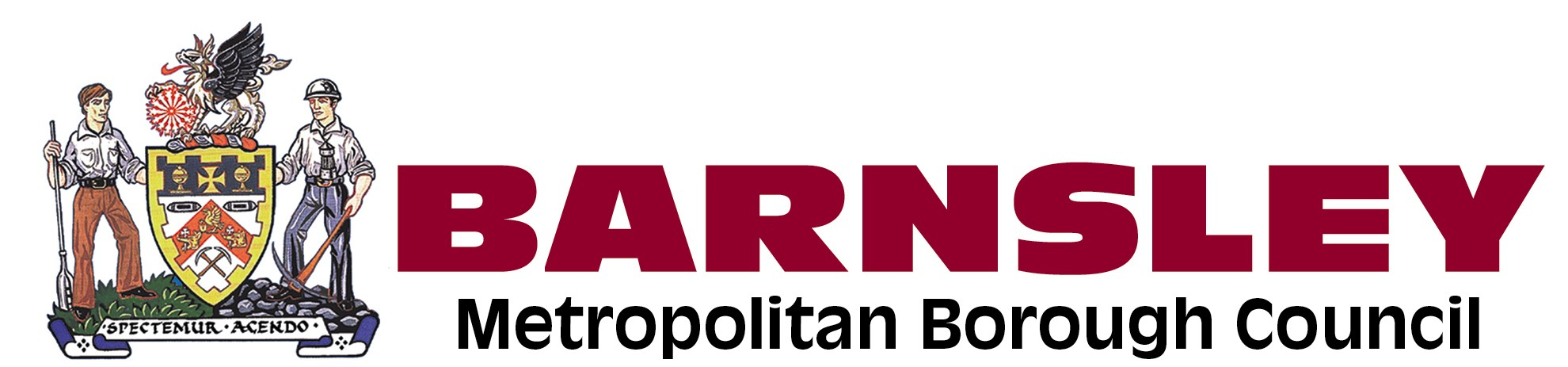 Codes for the evidence you might use:ITTEvidence from initial teacher training via CEPDCPDDevelopment activitiesDDiscussionsPRMNotes from Professional Review meetingsPPlanningAMAssessment MeetingsLOLesson ObservationsSRSelf Review and ReflectionPWPupils’ workFFeedbackARAssessment and recordsEEvaluationsCPContacts with parents/carersMMeetings with members of staff, e.g. SENCoGAProfessional and general attitude to workTETeaching EnvironmentTeachers’ StandardsNeeds more opportunity to developMeets consistently and competentlyEvidence/Actions to be takenPART ONE – TEACHINGA teacher must:Set high expectations which inspire, motivate and challenge pupils(1a) establish a safe and stimulating        environment for pupils, rooted in mutual           respect(1b) set goals that stretch and challenge pupils of          all backgrounds, abilities and dispositions(1c) demonstrate consistently the positive attitudes,            values and behaviour which are expected of           pupilsPromote good progress and outcomes by   pupils(2a) be accountable for pupils’ attainment,  	        progress and outcomes(2b) be aware of pupils’ capabilities and their 	               prior knowledge and plan teaching to build 	       on these(2c) guide pupils to reflect on the progress they 	          have made and their emerging needs(2d) demonstrate knowledge and understanding of       how pupils learn and how this impacts on         teaching(2e) encourage pupils to take a responsible and           conscientious attitude to their own work and            studyDemonstrate good subject and curriculum knowledge(3a) have a secure knowledge of the relevant         subject(s) and curriculum areas, foster and        maintain pupils’ interest in the subject, and         address misunderstandings(3b) demonstrate a critical understanding of            developments in the subject and curriculum         areas, and promote the value of scholarship(3c) demonstrate an understanding of and take            responsibility for  promoting high standards of            literacy, articulacy and the correct use of         standard English whatever the teacher’s          specialist subject (3d)  if teaching early reading , demonstrate a clear            understanding of systematic synthetic phonics (3e) if teaching early mathematics, demonstrate a         clear understanding of appropriate teaching         strategies4.    Plan and teach well structured lessons(4a) impart knowledge and develop understanding         through effective use of lesson time(4b) promote a love of learning and children’s         intellectual curiosity (4c) set homework and plan other out –of-class           activities to consolidate and extend the         knowledge and understanding pupils have            acquired (4d) reflect systematically on the effectiveness of             lessons and approaches to teaching (4e) contribute to the design and provision of an          engaging curriculum within the relevant subject         area(s)Adapt teaching to respond to the strengths   and needs of all pupils(5a) know when and how to differentiate         appropriately, using approaches which enable         pupils to be taught effectively (5b) have a secure understanding of how a range of        factors can inhibit pupils’ ability to learn, and         how best to overcome these(5c) demonstrate an awareness of the physical,         social and intellectual development of children,         and how to adapt teaching to support pupils’         education at different stages of development (5d) have a clear understanding of the needs of all           pupils, including those with special education        needs; those of high ability; those with English                as an additional language; those with        disabilities; and be able to use and evaluate        distinctive teaching approaches to engage and        support themMake accurate and productive use of    assessment(6a) know and understand how to the relevant        subject and curriculum areas, including             statutory assessment requirements(6b) make use of formative and summative        assessment to secure pupils’ progress(6c) use relevant data to monitor progress, set         targets, and plan subsequent lessons(6d) give pupils regular feedback, both orally and         through accurate marking, and encourage        pupils to respond to the feedback  Manage behaviour effectively to ensure a good and safe learning environment(7a) have clear rules and routines for behaviour in        classrooms, and take responsibility for        promoting good and courteous behaviour both        in classrooms and around the schools, in        accordance with the school’s behaviour policy(7b) have high expectations of behaviour, and        establish a framework for discipline with a        range of strategies, using praise, sanctions and        rewards consistently and fairly(7d) manage classes effectively, using approaches        which are appropriate to pupils’ needs in order        to involve and motivate them(7e) maintain good relationships with pupils,        exercise appropriate authority, and act        decisively when necessary8.  Fulfil wider professional responsibilities(8a) make a positive contribution to the wider life        and ethos of the school(8b) develop effective professional relationships        with colleagues, knowing how and when to        draw on advice and specialist support(8c) deploy support staff effectively(8d) take responsibility for improving teaching        through appropriate professional development,        responding to advice and feedback from        colleagues(8e) communicate effectively with parents with        regard to pupils’ achievements and well-beingPART TWO: PERSONAL AND PROFESSIONAL CONDUCTA teacher is expected to demonstrate consistently high standards of personal and professional conduct. The following statements define the behaviour and attitudes which set the required standard for conduct throughout a teacher’s career.PART TWO: PERSONAL AND PROFESSIONAL CONDUCTA teacher is expected to demonstrate consistently high standards of personal and professional conduct. The following statements define the behaviour and attitudes which set the required standard for conduct throughout a teacher’s career.PART TWO: PERSONAL AND PROFESSIONAL CONDUCTA teacher is expected to demonstrate consistently high standards of personal and professional conduct. The following statements define the behaviour and attitudes which set the required standard for conduct throughout a teacher’s career.PART TWO: PERSONAL AND PROFESSIONAL CONDUCTA teacher is expected to demonstrate consistently high standards of personal and professional conduct. The following statements define the behaviour and attitudes which set the required standard for conduct throughout a teacher’s career.9.  Teachers uphold public trust in the        profession and maintain high standards of        ethics and behaviour, within and outside        school, by:(9a) treating pupils with dignity, building         relationships rooted in mutual respect, and at         all times observing proper boundaries        appropriate to a teacher’s professional position (9b) having regard for the need to safeguard pupils’        well-being, in accordance with statutory        provisions(9c) showing tolerance of and respect for the rights         of others(9d) not undermining fundamental British values,        including democracy, the rule of law, individu al        liberty and mutual respect, and tolerance of        those with different faiths and beliefs(9e) ensuring that personal beliefs are not        expressed in ways which exploit pupils’        vulnerability or might lead them to break the        law10.Teachers must have proper and professional      regard for the ethos, policies and practices      of the school in which they teach, and      maintain high standards in their own      attendance and punctuality11. Teachers must have an understanding of,        and always act within, the statutory       frameworks which set out their professional        duties and responsibilities.